JOB DESCRIPTION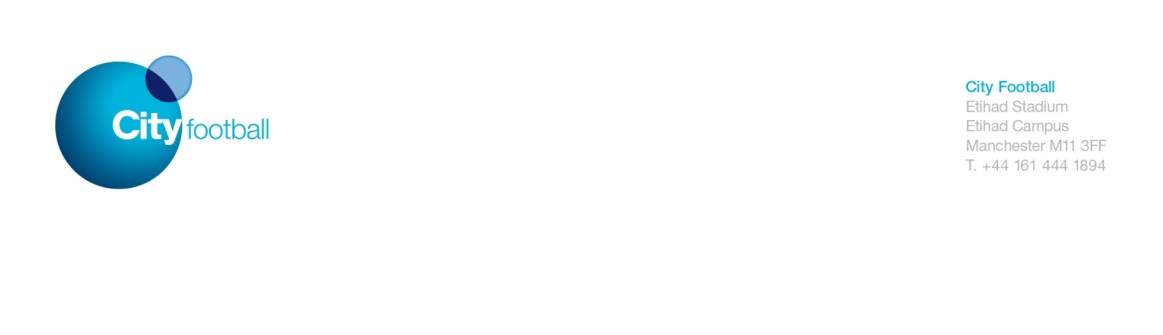 JOB TITLE:		Software Engineering LeadDEPARTMENT:	ITREPORTS TO:		Head of IT DevelopmentLOCATION:		City Football Group HQ ManchesterDATE:			July 2018____________________________________________________________Job purposeThis is an exciting opportunity for a driven, passionate professional to join a leading sporting group including iconic Football Clubs and to engage in a positive and creative work environment.The Software Engineering Lead will be responsible for design, implementation and delivery of software solutions and application integrations for City Football Group and all the group clubs.In this role you will take a leading role in the technical design, development and testing of applications and services, to deliver great quality solutions in line with agreed plans.From initial planning to delivery, you'll be working closely with a wide range of business and technical stakeholders to ensure solutions are delivered that meet the needs of our customers and the business. You will be responsible for providing governance, guidance and support for all aspects of software developmentManchester City Football Club is a fast-paced and ever-changing environment flexibility and adaptability will be paramount.  _____________________________________________________________Key responsibilitiesIn your role as Software engineering lead your key responsibilities will beDesign, development and delivery of a range of software services for use across the groupHands on development of services and application integrationsExecute full software development life cycle (SDLC)Managing and overseeing the design and development of software applications where such work is being implemented by outsourced partnersDirecting the work of both internal and outsourced engineers to ensure the best practices around software deliveryDevelop architectural designs and detailed technical solution designsServe as the engineering leader and technical authorityCreate detailed engineering plans, processes, and proceduresConduct various tests and quality assurance checks to verify the quality of completed projectsDrive change to implement efficient and effective strategiesDevelop tools and applications by producing clean, efficient codeAutomate tasks through appropriate tools and scriptingProactively contribute to service improvement initiativesTo succeed in this role you will need a proven track record of delivering high quality software services preferably across a range of industries. As this is a hybrid development and management job you will need to have experience managing or leading a software development practice and be able to demonstrate good architectural design experience. Technical skills: EssentialProven experience as a lead Software Engineer or Software Developer with experience developing large scale high volume applications.Demonstrable expertise in any of the following.C, Java, Python, Scala RDBMs and or document DBs (E.G Exasol, PostgreSQL, MSSQL, CosmosDB etc)Apache SPARKTensorFlowTableau or similarDelivering solutions in any of the major cloud platformsDesirableA wide breadth of experience developing and operating commercial SaaS products
Experience developing high volume distributed applications with a combination of the followingSOLR / Elastic searchRest API developmentTest automation and Continuous IntegrationAutomated deployment, Cloud IaaS and PaaS LocationManchester with some travel required.General skills and attributes: A great verbal and written communicator
Passionate about software engineering
Able to think nimbly to solve the issue for the user as quickly as possibleExperience: A track record of high quality software design implementation and delivery, support and operation.